	INSTITUCIÓN EDUCATIVA NUESTRA SEÑORA DEL PALMAR 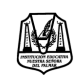 Nombre:_____________________________ fecha_____________ grado _______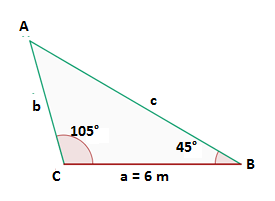 De un triángulo sabemos que: a = 6 m,  B = 45° y C = 105°. La medida del lado b y c respectivamente es: a.  6 m y 11m8,5 m y 11,6 m11,6m y 8,5 m11m y 6 m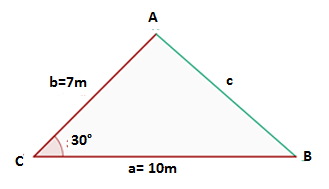 De un triángulo sabemos que: a = 10 m, b = 7 m y       C = 30°. La medida del ángulo A y B son respectivamente138°22’2” y 41°37’52”108°22’8” y 40°12’23”108°22’8” y 41°37’52”90° y 60°La altura, h, de la figura: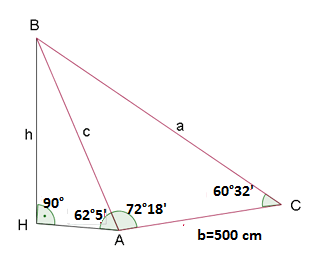 593,62m526,54m522,38m524,54 mLa distancia que separa a los puntos A y B.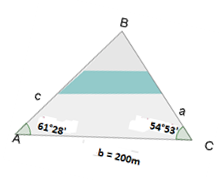 179,77m182,34 m183m182,56mLas diagonales de un paralelogramo miden 10 cm y 12 cm, y el ángulo que forman es de 48° 15'. Los lados AB y AD respectivamente miden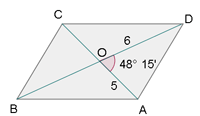 4,734cm y 10cm10,047 cm y 4,587cm4,587cm y 10,047cm10cm y 4,734 cmLa medida de los ángulos A, B y C del siguiente triangulo cuyos lados miden a = 15 m, b = 22 m y c = 17 m.42°44’  ,  86°38’ y 50°42°44’ , 50° 28’  y 86°38”42°54’ , 86°38’  y 50°18”42°54’ , 86°38’  y 50°28”